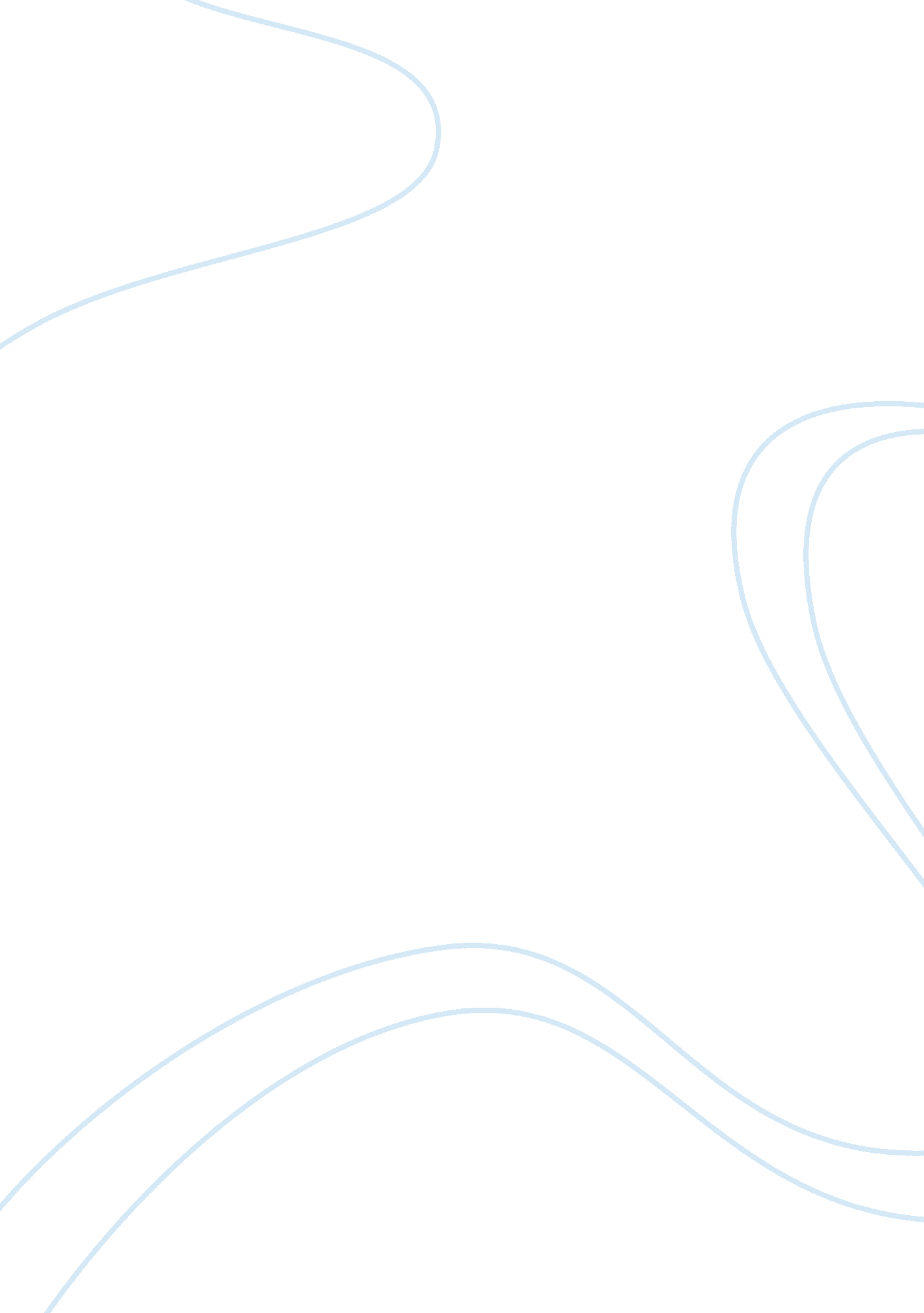 Cgs 12.1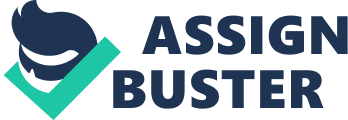 networka group of 2 or more computers that are configured to share information and resources such as printers, files and databases network administratorspersonnel required to maintain networks servera computer that stores and shares resources on a network, work horses of the client/server network clienta computer that requests those resources scalabilityusers can be added without affecting performance of other networks decentralizedusers are responsible for their own data backups and security centralizedserver automatically performs backups local area networks (LAN)small group of computers linked together over a small geographic area wide area network (WAN)comprise of large numbers of users over a wider physical area or separate LANS that are miles apart metropolitan are network (PAN)network used to connect wireless devices that are in close proximity to each other intraneta private network set up by an entity that is used exclusively by a group of individuals extranetan area on intranet that only certain corporations or individuals can access virtual private network (VPN)uses public internet communications infrastructure to build a secure private network among various locations client/server network componentsserver, network topology, transmission media, NOS, network adapter, network navigation device network topologythe layout and structure of the network Network Operating System (NOS)specialized software that is installed on servers and client computers and enables the network to function Network navigation deviceneeded to move data signals around the network dedicated serverserver used for one specific function such as handling email authentication serverkeeps track of who is logging in to the computer and what features are available to them file servera server that stores and manages files for network users print serversmanage all client requested printing jobs for all printers on a network print quequea software holding area for printing jobs application softwareacts as a repository for application software database serverprovides client computers with access to information in databases email serverprocesses ingoing and outgoing email communication serverhandles all communications between networks web serverused to host a website so its available through the internet protocola set of rules for exchanging communication ONCGS 12. 1 SPECIFICALLY FOR YOUFOR ONLY$13. 90/PAGEOrder Now 